REPUBLIQUE DU BENIN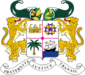 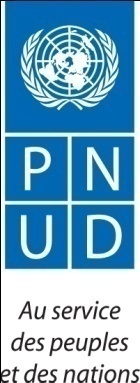 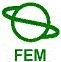 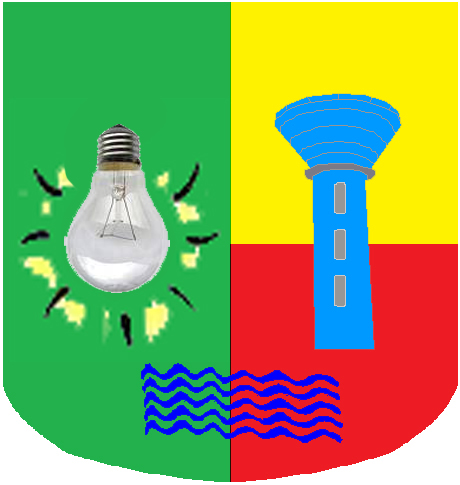 Fraternité – Justice – Travail----------MINISTERE DE L’ENERGIE, DES RECHERCHES PETROLIERESET MINIERES, DE L’EAU ET DU DEVELOPPEMENT DES ENERGIES RENOUVELABLES----------DIRECTION GENERALE DE L’EAU----------PROJET SAP-BENINRenforcement de l’information sur le climat et systèmes d’alerte précoce en Afrique pour un développement résilient au climat et adaptation aux changements climatiques (Projet n°00086748)INTRODUCTIONLa réunion trimestrielle est une pratique statutaire qui permet à la Direction Générale de l’Eau (DG-Eau) de faire le point de ses activités mises en œuvre par les services déconcentrés. Elle sert de cadre d’échange, de réflexion, de bilan et de programmation pour les directeurs et chefs services ainsi que les coordonnateurs des projets relevant de la DG-Eau.Ainsi, du 28 au 30 janvier 2015, la ville de Natitingou a accueilli, la quatrième et la dernière réunion trimestrielle de l’année 2014 de la Direction Générale de l’Eau. Au menu de cette importante rencontre, on note deux activités majeures à savoir :Visites technique et touristique effectuées les 28 et 29 janvier 2015 ;Revue trimestrielle tenue le 30 janvier 2015.Le présent rapport a pour but de rendre compte de la mission de participation du Projet SAP-Bénin à la quatrième réunion trimestrielle 2014 de la Direction Générale de l’Eau.OUVERTURE DE LA REUNIONLa cérémonie d’ouverture des travaux a été présidée par le Directeur Général Adjoint de l’Eau en présence du Directeur de la Programmation et de la Prospective du MERPMEDER et du Directeur départemental Atacora-Donga en charge de l’Eau :Monsieur Joachim SAMA, Directeur départemental Atacora-Donga en charge de l’Eau, dans son mot de bienvenue, s’est félicité de la tenue de cette réunion dans son département et précisément à Natitingou. Il a exprimé le vœu que la réunion se déroule dans de bonne ambiance et insisté sur sa disponibilité à accueillir d’autres réunions du genre dans les localités qui relèvent de sa compétence.Monsieur Emmanuel KOMBIENI, Directeur de la Programmation et de la Prospective du MERPMEDER, représentant le cabinet ministériel, s’est fait le devoir de rappeler à l’assistance l’importance des réunions trimestrielles et le rôle bien déterminant qu’elles jouent dans l’évaluation et la programmation des activités en vue de l’atteinte des objectifs communs.Monsieur Victor YOXI, Directeur Général Adjoint de l’Eau, en procédant à l’ouverture de la réunion, a d’abord fait le point des deux premières journées consacrées aux visites. Ces dernières se sont déroulées avec satisfaction, a-t-il souligné. Ensuite, il a rappelé les objectifs de la revue qui selon lui, portent sur le bilan des activités réalisées en 2014 et les projections pour 2015. Enfin, il a encouragé les participants à engager des débats pertinents de sorte à faciliter l’obtention des résultats attendus dans le cadre de la rencontre.VISITES TECHNIQUE ET TOURISTIQUELes journées du 28 et 29 ont été respectivement consacrées aux visites technique et touristique. En effet, la visite technique a porté sur le barrage de SEPOUNGA. Elle a permis à certains participants découvrir le site et à l’ensemble de constater l’achèvement effectif des travaux de construction sauf le périmètre irrigué. La visite touristique quant à elle, s’est déroulée au parc national de la PENDJARI. Cette visite a offert aux participants l’opportunité non seulement de changer d’air et de se distraire mais aussi et surtout de se retrouver dans un cadre en dehors de celui formel du travail.REVUE TRIMESTRIELLE PROPREMENT DITELa séance s’est déroulée le vendredi 30 janvier, dans la salle de conférence Guy POGNON de l’Evêché de Natitingou. Les participants ont saisi l’occasion pour aborder les points suivants inscrits à l’ordre du jour :Débats sur les visitesTous les participants à l’unanimité ont salué l’initiative ainsi que les sites sélectionnés pour le compte de ces visites. Les débats ont permis d’aborder les préoccupations d’ordre technique et organisationnel notamment, pour ce qui concerne le barrage de SEPOUNGA, la qualité de l’ouvrage, son achèvement et son financement. Aussi, la question relative à la qualité des participants n’a-t-elle pas été occultée. A ce niveau, les participants ont attiré l’attention sur la nécessité de faire participer les points focaux aux visites techniques.Point de mise en œuvre du Budget Programme par Objectifs (BPO) 2014Une synthèse de l’exécution du Budget Programme par Objectifs, gestion 2014 par les services déconcentrés de l’Eau au 31 décembre a été fait.La présentation de la synthèse s’est focalisée sur les résultats obtenus par objectifs spécifiques préalablement fixés. Le point financier y afférent a été présenté et les difficultés relatives à l’exécution du PTA 2014 ont été également énumérées. Pour finir, la synthèse a annoncé quelques activités phares envisagées dans le premier trimestre de l’année 2015. On note globalement que le taux d’exécution physique de 2014 est de 61,5%.Les discussions qui s’en sont suivies, ont permis d’éclairer les uns et les autres et surtout de compléter les points manquants ou corriger les points erronés en ce qui concerne les activités mises en œuvre par les services ou les projets.Pour le cas spécifique du projet SAP-Bénin, on retient notamment : (i) le jaugeage des fleuves couvrant tout le territoire national (16 stations dont 12 jaugés), (ii) l’appui à la DG-Eau en hommes et en moyens logistiques et financiers ainsi que le renforcement de capacités des cadres ayant permis à la DG-Eau de passer d’un (01) jaugeur à trois (03) actuellement en service, (iii) mise en place de modèles simplifiés de prévision des crues et inondations avec à la clé la formation de deux (02) prévisionnistes pour le compte de la DG-Eau.Point de mise en œuvre des recommandations de la 3ème réunion trimestrielle 2014Les participants ont passé en revue les différentes recommandations issues de la précédente réunion. De l’analyse des recommandations, il est ressorti que la plupart sont en cours d’exécution. Les recommandations non exécutées sont reconduites et de nouvelles recommandations ont été formulées.DEROULEMENT DE LA MISSIONLa mission de participation du Projet SAP-Bénin a été exécutée par le Coordonnateur National du Projet SAP-Bénin accompagné de son Assistant, à Natitingou du 29 au 30 janvier 2015.Le projet SAP-Bénin fait partie des projets dont la Direction Générale de l’Eau assure la tutelle. C’est pourquoi, à chaque rencontre destiné à faire le bilan des activités, l’équipe de projet est invitée à y prendre part.Les objectifs de la participation du Projet SAP-Bénin sont à deux niveaux :d’une part, elle permet à l’équipe de projet de s’informer sur les activités réalisés et surtout celles en cours d’exécution en vue de renforcer la synergie avec les autres projets de la DG-Eau ; et d’autre part, elle vient satisfaire l’obligation de l’équipe du Projet SAP-Bénin de prendre part aux réunions trimestrielles en tant qu’entité de la DG-Eau dans le but de contribuer aux débats et d’apporter des clarifications, le cas échéant, sur les activités mises en œuvre dans le cadre du projet SAP-Bénin.CONCLUSIONLa mission s’est bien déroulée et les travaux effectués au cours de la quatrième réunion trimestrielle ont permis à la mission d’atteindre ses objectifs. Aucun incident n’a été enregistré.Préparé par : Olivier NOUKPOKINNOUAssistant CNP SAP-Bénin		       			Signature		             	    DateValidé par : Arnaud ZANNOUCoordonnateur National du Projet		       		Signature		             	    DateApprouvé par : Souradjou NOUHOUN-TOUREDirecteur National du Projet			       		Signature		             	   Date